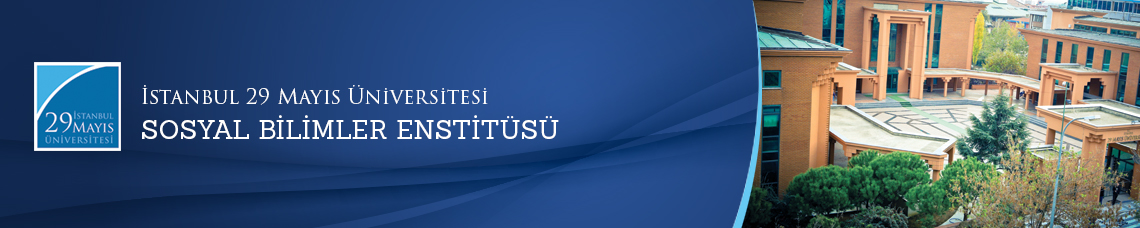                      Yüksek Lisans Tezi Savunma Toplantısı
          Öğrenci:                    Osman ÖZKAN    Ana Bilim Dalı:  Tarih         Bilim Dalı:             Tez Başlığı:             “Erken Modern Dönemde Akdeniz Hâkimiyeti Ve Osmanlı Deniz Gücü (1578-1645)”    Tez Jürisi:                  Yrd. Doç. Dr. Mehmet Şakir YILMAZ (Tez Danışmanı)                Prof. Dr. Feridun M. EMECENYrd. Doç. Dr. Yusuf Alperen AYDIN    Tarih-Saat:           01.02.2016  -  15.00        Yer:                              Edebiyat Fakültesi 112 Numaralı Toplantı Salonu                                                 İstanbul 29 Mayıs Üniversitesi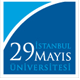 